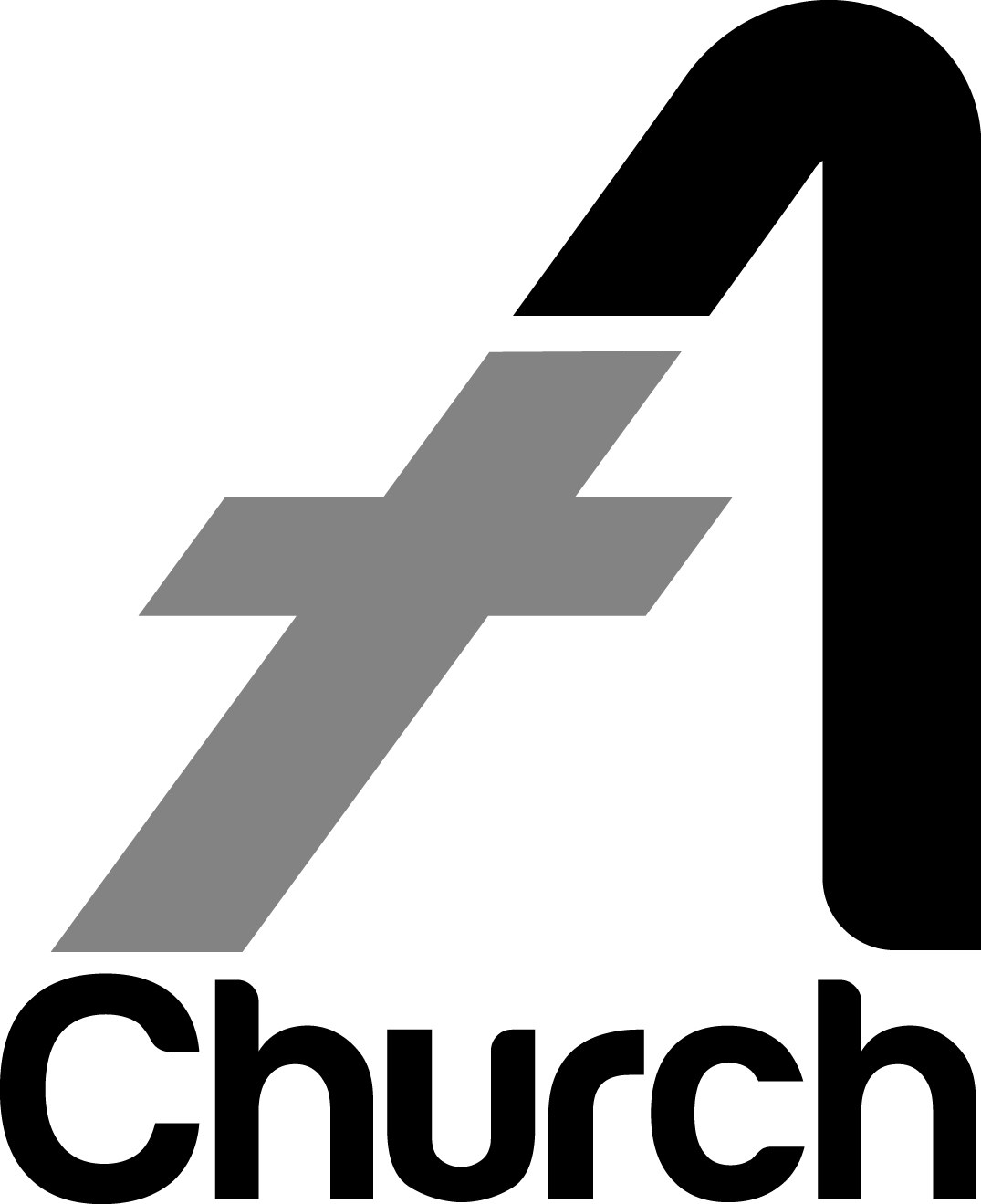 Anglican Church Newcastle Board & Committee NominationReceived at the Diocesan Office(date stamp)Board Name:Full Name of Nominee:Date of Birth:Has the Nominee Consented?  Yes       NoAddress:Email AddressMobile No:Parish:(If the person is not an Anglican which church are they affiliated with or in what way will they support the ethos and mission of the Anglican Church)(If the person is not an Anglican which church are they affiliated with or in what way will they support the ethos and mission of the Anglican Church)(If the person is not an Anglican which church are they affiliated with or in what way will they support the ethos and mission of the Anglican Church)Parish:Nominator:(There is no need for a seconder)(There is no need for a seconder)(There is no need for a seconder)Nominator:What skills does the Board or Committee require in a new member and how does the nominee meet those requirements?: What skills does the Board or Committee require in a new member and how does the nominee meet those requirements?: What skills does the Board or Committee require in a new member and how does the nominee meet those requirements?: What skills does the Board or Committee require in a new member and how does the nominee meet those requirements?: Educational Qualifications:Educational Qualifications:Educational Qualifications:Educational Qualifications:Employment Experience:Employment Experience:Employment Experience:Employment Experience:Church Associations:Church Associations:Church Associations:Church Associations:Other Significant Appointments:Other Significant Appointments:Other Significant Appointments:Other Significant Appointments:Other interests / supporting information for the electors: Other interests / supporting information for the electors: Other interests / supporting information for the electors: Other interests / supporting information for the electors: 